Зарегистрировано в Минюсте России 19 марта 2013 г. N 27772МИНИСТЕРСТВО ЗДРАВООХРАНЕНИЯ РОССИЙСКОЙ ФЕДЕРАЦИИПРИКАЗот 20 декабря 2012 г. N 1239нОБ УТВЕРЖДЕНИИ СТАНДАРТАПЕРВИЧНОЙ МЕДИКО-САНИТАРНОЙ ПОМОЩИ ДЕТЯМ ПРИ B12-ДЕФИЦИТНОЙАНЕМИИ (ПРИ УСТРАНИМОЙ ПРИЧИНЕ ДЕФИЦИТА ВИТАМИНА B12)В соответствии со статьей 37 Федерального закона от 21 ноября 2011 г. N 323-ФЗ "Об основах охраны здоровья граждан в Российской Федерации" (Собрание законодательства Российской Федерации, 2011, N 48, ст. 6724; 2012, N 26, ст. 3442, 3446) приказываю:Утвердить стандарт первичной медико-санитарной помощи детям при B12-дефицитной анемии (при устранимой причине дефицита витамина B12) согласно приложению.МинистрВ.И.СКВОРЦОВАПриложениек приказу Министерства здравоохраненияРоссийской Федерацииот 20 декабря 2012 г. N 1239нСТАНДАРТПЕРВИЧНОЙ МЕДИКО-САНИТАРНОЙ ПОМОЩИ ДЕТЯМ ПРИ B12-ДЕФИЦИТНОЙАНЕМИИ (ПРИ УСТРАНИМОЙ ПРИЧИНЕ ДЕФИЦИТА ВИТАМИНА B12)Категория возрастная: детиПол: любойФаза: поддерживающая терапияСтадия: любаяОсложнения: без осложненийВид медицинской помощи: первичная медико-санитарная помощьУсловия оказания медицинской помощи: амбулаторноФорма оказания медицинской помощи: плановаяСредние сроки лечения (количество дней): 240Код по МКБ X <*>Нозологические единицыD51 Витамин-B12-дефицитная анемия1. Медицинские мероприятия для диагностики заболевания, состояния--------------------------------<1> Вероятность предоставления медицинских услуг или назначения лекарственных препаратов для медицинского применения (медицинских изделий), включенных в стандарт медицинской помощи, которая может принимать значения от 0 до 1, где 1 означает, что данное мероприятие проводится 100% пациентов, соответствующих данной модели, а цифры менее 1 - указанному в стандарте медицинской помощи проценту пациентов, имеющих соответствующие медицинские показания.2. Медицинские услуги для лечения заболевания, состояния и контроля за лечением3. Перечень лекарственных препаратов для медицинского применения, зарегистрированных на территории Российской Федерации, с указанием средних суточных и курсовых доз--------------------------------<*> Международная статистическая классификация болезней и проблем, связанных со здоровьем, X пересмотра.<**> Международное непатентованное или химическое наименование лекарственного препарата, а в случаях их отсутствия - торговое наименование лекарственного препарата.<***> Средняя суточная доза.<****> Средняя курсовая доза.Примечания:1. Лекарственные препараты для медицинского применения, зарегистрированные на территории Российской Федерации, назначаются в соответствии с инструкцией по применению лекарственного препарата для медицинского применения и фармакотерапевтической группой по анатомо-терапевтическо-химической классификации, рекомендованной Всемирной организацией здравоохранения, а также с учетом способа введения и применения лекарственного препарата. При назначении лекарственных препаратов для медицинского применения детям доза определяется с учетом массы тела, возраста в соответствии с инструкцией по применению лекарственного препарата для медицинского применения.2. Назначение и применение лекарственных препаратов для медицинского применения, медицинских изделий и специализированных продуктов лечебного питания, не входящих в стандарт медицинской помощи, допускаются в случае наличия медицинских показаний (индивидуальной непереносимости, по жизненным показаниям) по решению врачебной комиссии (часть 5 статьи 37 Федерального закона от 21 ноября 2011 г. N 323-ФЗ "Об основах охраны здоровья граждан в Российской Федерации" (Собрание законодательства Российской Федерации, 2011, N 48, ст. 6724; 2012, N 26, ст. 3442, 3446)).3. Граждане, имеющие в соответствии с Федеральным законом от 17.07.1999 N 178-ФЗ "О государственной социальной помощи" (Собрание законодательства Российской Федерации, 1999, N 29, ст. 3699; 2004, N 35, ст. 3607; 2006, N 48, ст. 4945; 2007, N 43, ст. 5084; 2008, N 9, ст. 817; 2008, N 29, ст. 3410; N 52, ст. 6224; 2009, N 18, ст. 2152; N 30, ст. 3739; N 52, ст. 6417; 2010, N 50, ст. 6603; 2011, N 27, ст. 3880; 2012, N 31, ст. 4322) право на получение государственной социальной помощи в виде набора социальных услуг, при оказании медицинской помощи в амбулаторных условиях обеспечиваются лекарственными препаратами для медицинского применения, включенными в Перечень лекарственных препаратов, в том числе перечень лекарственных препаратов, назначаемых по решению врачебной комиссии лечебно-профилактических учреждений, обеспечение которыми осуществляется в соответствии со стандартами медицинской помощи по рецептам врача (фельдшера) при оказании государственной социальной помощи в виде набора социальных услуг, утвержденный приказом Министерства здравоохранения и социального развития Российской Федерации от 18.09.2006 N 665 (зарегистрирован Министерством юстиции Российской Федерации 27.09.2006, регистрационный N 8322), с изменениями, внесенными приказами Министерства здравоохранения и социального развития Российской Федерации от 19.10.2007 N 651 (зарегистрирован Министерством юстиции Российской Федерации 19.10.2007, регистрационный N 10367), от 27.08.2008 N 451н (зарегистрирован Министерством юстиции Российской Федерации 10.09.2008, регистрационный N 12254), от 01.12.2008 N 690н (зарегистрирован Министерством юстиции Российской Федерации 22.12.2008, регистрационный N 12917), от 23.12.2008 N 760н (зарегистрирован Министерством юстиции Российской Федерации 28.01.2009, регистрационный N 13195) и от 10.11.2011 N 1340н (зарегистрирован Министерством юстиции Российской Федерации 23.11.2011, регистрационный N 22368).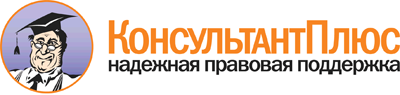  Приказ Минздрава России от 20.12.2012 N 1239н
"Об утверждении стандарта первичной медико-санитарной помощи детям при B12-дефицитной  анемии (при устранимой причине дефицита витамина B12)"
(Зарегистрировано в Минюсте России 19.03.2013 N 27772) Документ предоставлен КонсультантПлюс

www.consultant.ru 

Дата сохранения: 20.07.2017 
 Прием (осмотр, консультация) врача-специалиста                           Прием (осмотр, консультация) врача-специалиста                           Прием (осмотр, консультация) врача-специалиста                           Прием (осмотр, консультация) врача-специалиста                               Код    медицинской  услуги       Наименование      медицинской услуги       Усредненный      показатель частоты     предоставления    <1>   Усредненный      показатель        кратности       применения    B01.005.001Прием (осмотр,       консультация) врача- гематолога первичный 1                    1                B01.023.001Прием (осмотр,       консультация) врача- невролога первичный  1                    1                B01.031.001Прием (осмотр,       консультация) врача- педиатра первичный   0,5                  1                Лабораторные методы исследования                                         Лабораторные методы исследования                                         Лабораторные методы исследования                                         Лабораторные методы исследования                                             Код    медицинской  услуги   Наименование медицинской          услуги             Усредненный    показатель частоты  предоставления    Усредненный      показатель      кратности       применения   A09.05.007 Исследование уровня      железа сыворотки крови   1                 1               A09.05.022 Исследование уровня      свободного и связанного  билирубина в крови       1                 1               A12.05.011 Исследование             железосвязывающей        способности сыворотки    1                 1               A12.05.019 Исследование насыщения   трансферрина железом     1                 1               B03.016.003Общий (клинический)      анализ крови развернутый 1                 1               B03.016.004Анализ крови             биохимический            общетерапевтический      1                 1               B03.016.006Анализ мочи общий        1                 1               Прием (осмотр, консультация) и наблюдение врача-специалиста              Прием (осмотр, консультация) и наблюдение врача-специалиста              Прием (осмотр, консультация) и наблюдение врача-специалиста              Прием (осмотр, консультация) и наблюдение врача-специалиста                  Код    медицинской  услуги       Наименование      медицинской услуги       Усредненный      показатель частоты     предоставления       Усредненный      показатель        кратности       применения    B01.005.002Прием (осмотр,       консультация) врача- гематолога повторный 1                    20               B01.023.002Прием (осмотр,       консультация) врача- невролога повторный  0,5                  4                B01.031.002Прием (осмотр,       консультация) врача- педиатра повторный   0,3                  10               Наблюдение и уход за пациентом медицинскими работниками со средним       (начальным) профессиональным образованием                                Наблюдение и уход за пациентом медицинскими работниками со средним       (начальным) профессиональным образованием                                Наблюдение и уход за пациентом медицинскими работниками со средним       (начальным) профессиональным образованием                                Наблюдение и уход за пациентом медицинскими работниками со средним       (начальным) профессиональным образованием                                    Код    медицинской  услуги       Наименование      медицинской услуги      Усредненный      показатель частоты    предоставления      Усредненный        показатель        кратности         применения    A11.02.002 Внутримышечное       введение             лекарственных        препаратов           1                   20                A11.05.001 Взятие крови из      пальца               1                   15                A11.12.009 Взятие крови из      периферической вены  1                   5                 Лабораторные методы исследования                                         Лабораторные методы исследования                                         Лабораторные методы исследования                                         Лабораторные методы исследования                                             Код    медицинской  услуги   Наименование медицинской         услуги             Усредненный    показатель частоты   предоставления     Усредненный      показатель      кратности       применения   A09.05.007 Исследование уровня     железа сыворотки крови  1                  5               A12.05.011 Исследование            железосвязывающей       способности сыворотки   1                  5               A12.05.019 Исследование насыщения  трансферрина железом    1                  5               B03.016.003Общий (клинический)     анализ крови развернутый1                  20              B03.016.004Анализ крови            биохимический           общетерапевтический     1                  5                Код    Анатомо-    терапевтическо-  химическая    классификация  Наименование лекарственногопрепарата <**> Усредненный    показатель     частоты    предоставления Единицы измерения  ССД   <***>   СКД   <****>B03BAВитамин B12    (цианокобаламини его аналоги) 1             Цианокобаламинмкг      400     8000     